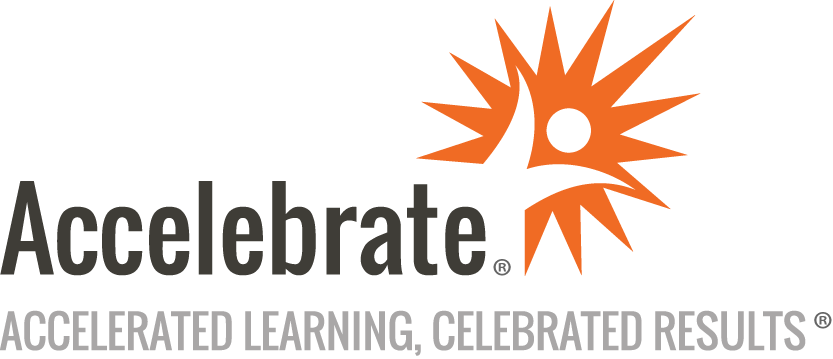 Enterprise Linux Network ServicesCourse Number: LNX-120
Duration: 5 daysOverviewThis Enterprise Linux Network Services training course teaches attendees how to configure and secure Linux network services and a wide array of common network applications.PrerequisitesStudents should already be comfortable with basic Linux or Unix administration. Fundamentals such as the Linux filesystem, process management, and how to edit files will not be covered in class. A good understanding of network concepts, the TCP/IP protocol suite is also assumed. These skills are taught in Accelebrate’s Linux Fundamentals and Enterprise Linux Systems Administration courses.MaterialsAll Linux training attendees receive comprehensive courseware.Software Needed on Each Student PCAttendees will not need to install any software on their computer for this class. The class will be conducted in a remote environment that Accelebrate will provide; students will only need a local computer with a web browser and a stable Internet connection. Any recent version of Microsoft Edge, Mozilla Firefox, or Google Chrome will be fine.ObjectivesSecurity with SELinux and NetfilterDNS concepts and implementation with BindLDAP concepts and implementation using OpenLDAPWeb services with ApacheFTP with vsftpdCaching, filtering proxies with SquidSMB/CIFS (Windows networking) with SambaE-mail concepts and implementation with Postfix combined with either Dovecot or CyrusOutlineIntroductionSecuring Services XinetdXinetd Connection Limiting and Access ControlXinetd: Resource limits, redirection, loggingTCP WrappersThe /etc/hosts.allow & /etc/hosts.deny Files/etc/hosts.{allow,deny} ShortcutsAdvanced TCP WrappersSUSE Basic Firewall ConfigurationFirewallDNetfilter: Stateful Packet Filter FirewallNetfilter ConceptsUsing the iptables CommandNetfilter Rule SyntaxTargetsCommon match_specsExtended Packet Matching ModulesConnection TrackingSELinux and LSM AppArmorSELinux Security FrameworkChoosing an SELinux PolicySELinux CommandsSELinux BooleansSELinux Policy ToolsDNS Concepts Naming ServicesDNS – A Better WayThe Domain Name SpaceDelegation and ZonesServer RolesResolving NamesResolving IP AddressesBasic BIND AdministrationConfiguring the ResolverTesting ResolutionConfiguring Bind BIND Configuration Filesnamed.conf Syntaxnamed.conf Options BlockCreating a Site-Wide Cacherndc Key ConfigurationZones In named.confZone Database File SyntaxSOA – Start of AuthorityA, AAAA, & PTR – Address & Pointer RecordsNS – Name ServerTXT, CNAME, & MX – Text, Alias, & Mail HostSRV – SRV Service RecordsAbbreviations and Gotchas$GENERATE, $ORIGIN, and $INCLUDECreating DNS Hierarchies Subdomains and DelegationSubdomainsDelegating Zonesin-addr.arpa. DelegationIssues with in-addr.arpa.RFC2317 & in-addr.arpa.Advanced Bind DNS Features Address Match Lists & ACLsSplit Namespace with ViewsRestricting QueriesRestricting Zone TransfersRunning BIND in a chrootDynamic DNS ConceptsAllowing Dynamic DNS UpdatesDDNS Administration with nsupdateCommon ProblemsCommon ProblemsSecuring DNS With TSIGUsing Apache HTTP OperationApache ArchitectureDynamic Shared ObjectsAdding Modules to ApacheApache Configuration Fileshttpd.conf – Server Settingshttpd.conf – Main ConfigurationHTTP Virtual ServersVirtual Hosting DNS Implicationshttpd.conf – VirtualHost ConfigurationPort and IP based Virtual HostsName-based Virtual HostApache LoggingLog AnalysisThe WebalizerApache Security Virtual Hosting Security ImplicationsDelegating AdministrationDirectory ProtectionDirectory Protection with AllowOverrideCommon Uses for .htaccessSymmetric Encryption AlgorithmsAsymmetric Encryption AlgorithmsDigital CertificatesTLS Using mod_ssl.soApache Server-Side Scripting Administration Dynamic HTTP ContentPHP: Hypertext PreprocessorDeveloper Tools for PHPInstalling PHPConfiguring PHPSecuring PHPSecurity Related php.ini ConfigurationJava Servlets and JSPApache's TomcatInstalling Java SDKInstalling Tomcat ManuallyUsing Tomcat with ApacheImplementing and FTP Server The FTP ProtocolActive Mode FTPPassive Mode FTPProFTPDPure-FTPdvsftpdConfiguring vsftpdAnonymous FTP with vsftpdThe Squid Proxy Server Squid OverviewSquid File LayoutSquid Access Control ListsApplying Squid ACLsTuning Squid & Configuring Cache HierarchiesBandwidth MeteringMonitoring SquidProxy Client ConfigurationSQL Fundamentals and MariaDB Popular SQL DatabasesSELECT StatementsINSERT StatementsUPDATE StatementsDELETE StatementsJOIN ClausesMariaDBMariaDB Installation and SecurityMariaDB User Account ManagementMariaDB ReplicationLDAP Concepts and Clients LDAP: History and UsesLDAP: Data Model BasicsLDAP: Protocol BasicsLDAP: ApplicationsLDAP: Search FiltersLDIF: LDAP Data Interchange FormatOpenLDAP Client ToolsAlternative LDAP ToolsOpenLDAP Servers Popular LDAP Server ImplementationsOpenLDAP: Server ArchitectureOpenLDAP: BackendsOpenLDAP: ReplicationManaging slapdOpenLDAP: Configuration OptionsOpenLDAP: Configuration SectionsOpenLDAP: Global ParametersOpenLDAP: Database ParametersOpenLDAP Server ToolsNative LDAP Authentication and MigrationEnabling LDAP-based LoginSystem Security Services Daemon (SSSD)SAMBA Concepts and Configuration Introducing SambaNetBIOS and NetBEUISamba DaemonsAccessing Windows/Samba Shares from LinuxSamba UtilitiesSamba Configuration FilesThe smb.conf FileMapping Permissions and ACLsMapping Linux ConceptsMapping UsersSharing Home DirectoriesSharing PrintersShare AuthenticationShare-Level AccessUser-Level AccessSamba Account DatabaseUser Share RestrictionsSMTP Theory SMTPSMTP TerminologySMTP ArchitectureSMTP CommandsSMTP ExtensionsSMTP AUTHSMTP STARTTLSSMTP SessionPostfix Postfix FeaturesPostfix ArchitecturePostfix ComponentsPostfix Configurationmaster.cfmain.cfPostfix Map TypesPostfix Pattern MatchingAdvanced Postfix OptionsVirtual DomainsPostfix Mail FilteringConfiguration CommandsManagement CommandsPostfix LoggingLogfile AnalysisPostfix, Relaying and SMTP AUTHSMTP AUTH Server and Relay ControlSMTP AUTH ClientsPostfix / TLSTLS Server ConfigurationPostfix Client Configuration for TLSOther TLS ClientsEnsuring TLS SecurityMAIL Services and Retrieval Filtering EmailProcmailSpamAssassinBogofilteramavisd-new Mail FilteringAccessing EmailThe IMAP4 ProtocolDovecot POP3/IMAP ServerCyrus IMAP/POP3 ServerCyrus IMAP MTA IntegrationCyrus Mailbox AdministrationFetchmailRoundcube WebmailMailing ListsGNU MailmanMailman ConfigurationNIS NIS OverviewNIS Limitations and AdvantagesNIS Client ConfigurationNIS Server ConfigurationNIS Troubleshooting AidsConclusion